Конспект урока по литературному чтению в 4 классе‘’Произведения С.Маршака и С.Черного’’Цели и задачи урока:Образовательные-познакомить детей со стихотворениями С. Маршака и С.Черного,повторить их биографию;развивающие-развивать восприятие,память, речь,выразительное чтение;воспитательные-воспитывать эстетические чувства, любовь к людям, природе.                                            Ход урока.Орг.момент.-Ребята,какое стихотворение вы читали дома?(В.Маяковский” Тучкины штучки”)-Какие же у тучки штучки?-Чем привлекает вас это стихотворение?-Какое чувство нужно показать при чтении?Сейчас будем проводить конкурс” Лучший чтец”(с каждого ряда выходит один ученик и читает стихотворение выразительно)-Как вы думаете, кому из чтецов удалось выразить эти чувства?                                      “Закончи строчки''1 “Собирались лодыри на урок,А попали лодыри…''(на каток)2 “Жил человек рассеянный…''(На улице Бассейной)3 ”Вместо шапки на ходу…''(он надел сковороду)4 ”…Съел корову целиком и прилавок с мясником,Cотню жаворонков в тесте и коня с телегой вместе,5 ”-Где ты была сегодня ,киска?-У королевы у английской.-Что ты видала при дворе?(Видала мышку на ковре.)-Ребята, назовите автора этих стихов.-Правильно, это Маршак .Вряд ли найдется ребенок в нашей стране ,который еще до школы не знал бы ,не слышал бы стихотворений Маршака. Они созданы у нас миллионными тиражами, переведены на многие языки мира. Нашли многочисленное экранное и театральное воплощение. Первичное восприятие.-Ребята ,обратите внимание на доску .Какие книги, помещенные на выставке ,вам известны?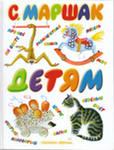 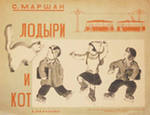 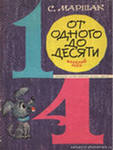 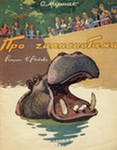 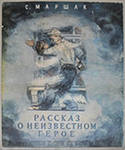 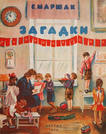 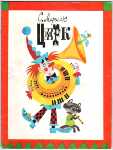 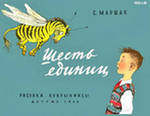 -О чем писал Маршак?-Назовите любимое произведение С.Я.Маршака.-Кому адресованы его книги?Какое произведение С.Я.Маршака вы читали недавно на уроке?(“Про козла”)-Это стихотворение? А что? А что такое пьеса?Пьеса- это любое драматическое произведение, предназначенное для театра: трагедия, комедия, драма. Делаем вывод: Маршак не только поэт, но и драматург. Вот как сказал , приветствуя Маршака на одном из юбилеев Корней Чуковский , приветствуя в его лице сразу пятерых .Маршак- детский поэт , Маршак- лирический поэт, Маршак-переводчик, Маршак-сатирик, Маршак-драматург. Также Маршак был еще и прозаиком, и критиком, и редактором, и педагогом. . Биография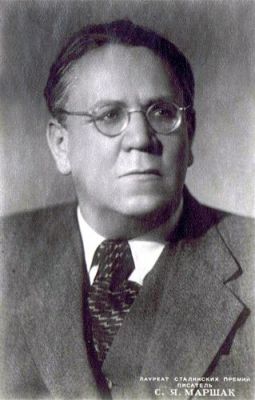 Маршак Самуил Яковлевич (1887 — 1964), поэт, переводчик. Родился 22 октября (3 ноября н.с.) в Воронеже в семье заводского техника, талантливого изобретателя, поддерживавшего в детях стремление к знаниям, интеpec к миру, к людям. Раннее детство и школьные годы провел в городке Острогожске под Воронежем. В гимназии учитель словесности привил любовь к классической поэзии, поощрял первые литературные опыты будущего поэта. Одна из поэтических тетрадей Маршака попала в руки В. Стасова — известного русского критика и искусствоведа, который принял горячее участие в судьбе юноши. С помощью Стасова он переехал в Петербург, учился в одной из лучших гимназий, целые дни проводил в публичной библиотеке, где работал Стасов.В 1904 в доме Стасова Маршак познакомился с Горьким, который отнесся к нему с большим интересом и пригласил его на свою дачу в Ялте, где Маршак лечился, учился, много читал, встречался с разными людьми. Когда семья Горького вынуждена была покинуть Крым из-за репрессий после революции 1905, Маршак вернулся в Петербург, куда к тому времени перебрался его отец, работавший на заводе за Невской заставой.Началась трудовая молодость: хождение по урокам, сотрудничество в журналах и альманахах.Через несколько лет, в 1912, для завершения образования Маршак уехал учиться в Англию, сначала в политехникуме, затем в Лондонском университете. Во время каникул, много путешествовал пешком по Англии, слушал английские народные песни. Уже тогда начал работать над переводами английских баллад, впоследствии прославившими его.В 1914 вернулся на родину, работал в провинции, публиковал свои переводы в журналах "Северные записки" и "Русская мысль". В годы Первой мировой войны Маршак занимался помощью детям беженцев.С начала 1920-х участвует в организации детских домов в Екатеринодаре, создал детский театр, в котором началось его творчество детского писателя.В 1923, вернувшись в Петроград, создавал свои первые оригинальные сказки в стихах — "Сказка о глупом мышонке", "Пожар", "Почта", переводил с английского детские народные песенки -— "Дом, который построил Джек" и т.д. Возглавлял один из первых советских детских журналов — "Новый Робинзон", вокруг которого группировались талантливые детские писатели. С 1924 руководил детским отделением ОГИЗа в Ленинграде и был деятельным покровителем авангардистов, например обэриутов (Д. Хармс, А. Введенский), Е. Шварца, Б. Житкова, которые под его руководством стали писать для детей.Стихи Маршака для детей, его песни, загадки, сказки и присказки, пьесы для детского театра со временем составили сборник "Сказки, песни, загадки", неоднократно переиздававшийся и переведенный на многие языки.Его книги для детей, представляющие собой краткие рассказы в стихах, — "Багаж", "Мистер Твистер", "Блиц-фрицы", богаты по содержанию и по форме, пытаются охватить все доступные ребенку стороны жизни и в то же время соответствуют современной тематике.В 1938 переселился в Москву. В годы Великой Отечественной войны активно сотрудничал в газетах — его пародии, эпиграммы, политические памфлеты высмеивали и обличали врага.В послевоенные годы вышла книги стихов — "Почта военная", "Быль-небылица", поэтическая энциклопедия "Веселое путешествие от А до Я". В 1955, 1957, 1959 Маршак снова ездил в Англию. Много занимался переводами сонетов Шекспира и песен Р. Бёрнса, переводил стихотворения Дж. Китса, Р. Киплинга, У. Водсворта, П. Б. Шелли, Дж. Байрона.Среди драматургических сочинений Маршака особой популярностью пользуются пьесы-сказки "Двенадцать месяцев", "Умные вещи", "Кошкин дом".-Сегодня на уроке мы познакомимся со стихотворением’’ Пожелания друзьям.’ ’О чем, судя по названию, будет стихотворение?Сейчас я вам прочту стихотворение Маршака’’ Пожелания друзьям''(чтение учителем наизусть).А вы меня внимательно слушайте и постарайтесь запомнить пожелания.-Что же пожелал Маршак друзьям?Проверка первичного восприятия.-Ребята ,понравилось ли вам стихотворение Маршака?Как вы думаете, какое настроение было у поэта в момент написания этого стихотворения?-А какое настроение создалось у вас после прослушивания?Повторное чтение учащимися.-Ребята, cейчас  каждый из вас прочтет по четверостишию из этого стихотворения выразительно.Анализ.-О каком” дальнейшем пути” говорит С.Я.Маршак?-Что по словам автора является’’ главнейшим условием’’?-Слова какой части речи использует автор и почему?-Как вы понимаете их значение? Выделите главные слова голосом.-Прочитайте выразительно  , выделив  слова.-Почему сердце должно быть умным, а ум добрым? Выделите главные слова .Прочитайте выразительно.( 2четв.)(3 четв.)- Объясните смысл.  Выделите главные слова .Прочитайте выразительно.Вывод: в каких случаях можно воспользоваться строками этого стихотворения?-Как необходимо читать это стихотворение? С каким чувством? В каком темпе? Где будете делать небольшие остановки при чтении?-Ребята, кто из вас хочет прочитать стихотворение С.Я.Маршака выразительно?( 3-4 ученика)А сейчас я вам произнесу фразу, а вы скажете, что там зашифровано? Каждый охотник желает знать ,где сидит   фазан.-Что это? Какие цвета изображены? Посмотрите на картинку и скажите, какой цвет вам нравится больше всего ? Что вы чувствуете ,когда вам говорят об этом цвете?Первичное восприятие.-Сейчас я прочту стихотворение и узнаем, какой цвет любит С.Черный?С.Черный (1880-1932)Саша Черный - псевдоним знаменитого сатирика Александра Михайловича Гликберга. Псевдоним был взят из самой плоти жизни. Саша родился 13 октября 1880 года и вырос в Одессе, в большой еврейской семье, где было пятеро детей, из которых двое были Сашами. Светленького звали белым, а темненького черным. Из-за существовавшего тогда в гимназиях лимита учеников-евреев, Саше было невозможно поступить в гимназию. А когда родители внезапно решили крестить всех детей, учиться, по мнению Саши, было уже и поздно.

Он сбежал в Петербург, но вскоре понял, что в одиночку ему там не выжить. На письма родители не отвечали, давая Саше понять, что он сам выбрал свой путь. От голодной смерти Сашу спас богатый житомирский чиновник, принявший его в свою семью.

Вся дальнейшая биография Саши Черного – это биография поэта-сатирика. Первая же его публикация в «Зрителе» от 27 ноября 1905 года произвела такой скандал, что журнал закрыли. Цензурой был запрещен и его первый сборник стихов. Свою нишу Саша Черный наконец нашел в «Сатириконе». Его стихи в ту пору буквально заучивали наизусть, настолько они были злободневны.

С началом первой мировой «рядовой Гликберг» подался служить в полевой госпиталь. Его впечатлительность чуть не лишила его рассудка и жизни. Только любящая жена и возможность выплескивать впечатления на бумагу спасли поэта.

После октябрьского переворота он покидает Россию в числе первых эмигрантов. Это решение сильно продлило ему жизнь и дало возможность радовать читателей своими книгами ещё много лет.

Саша Черный умер 5 июля 1932 года во Франции на 52-м году жизни — перенапряг сердце, помогая соседям тушить пожар. На его могильной плите высечена строка из стихотворения Пушкина: «Жил на свете рыцарь бедный». Александр Михайлович на самом деле походил на того самого бедного рыцаря. Беспощадный в своей сатире, в жизни он был очень душевным и добрым человеком. Он не мог оставаться в стороне от чужой беды. -Какое настроение создает прослушанное вами стихотворение? Какой же цвет любит автор? Какое настроение вызывает у вас зеленый цвет?Откройте с.159 учебника.Читаем название .Как бы вы назвали это стихотворение? Чье название точнее и почему?-Назовите героев этого стихотворения. Какими вы представляете младшего и старшего гномов? Скажите, а чьими глазами нарисована картина? Младшим или старшим?Найдите подтверждение этому в тексте.Как вы думаете, почему мир вокруг младшего гнома окрашен в зеленый цвет? Как об этом сказано в стихотворении?-Посмотрите на картинку. Какой это месяц? Да, май. Цвет-гамма зеленого. Какой вам больше нравится? Почему? Какие звуки наполняют это стихотворение?(можно включить диск со звуками живой природы)-Какие  звуки вы слышите? Рассмотрите картинку и прочтите текст. Сравните содержание стихотворения с картинкой. Что нужно добавить, нарисовать? -Найдите в тексте сравнение. Как вы понимаете сравнение моха с елкой?-Найдите олицетворение.Выразительное чтение до слов( и сорвав…) двумя учениками (младший и старший гномы).-Какой будет голос у младшего гнома? У старшего?Творческая работа.-Попробуйте сами сочинить красные, желтые, голубые и др.стихи( или рассказы, сказки).Обобщение.-Сравните стихотворения .Что у них различное?( содержание). А общее? (настроение).Итоги.Какие стихи мы прочли? Кто их автор? Какое больше всего понравилось? Почему? Нарисуйте дома свою картинку к стихотворению